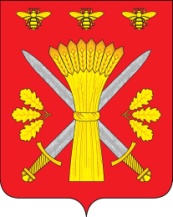 РОССИЙСКАЯ ФЕДЕРАЦИЯОРЛОВСКАЯ ОБЛАСТЬАДМИНИСТРАЦИЯ ТРОСНЯНСКОГО РАЙОНАПОСТАНОВЛЕНИЕот 21 ноября 2022 г.                                                        № 350           с. ТроснаО предоставлении разрешения на отклонение от предельных параметров разрешённого строительства, реконструкции объекта капитального строительства на земельном участке с кадастровым номером 57:08:0050102:220, расположенном по адресу: Орловская область, Троснянский район, Троснянское с/п,  с. Тросна, ул. Советская, д. 5Рассмотрев обращение Бочковой Т. В., заключение о результатах публичных слушаний по проекту предоставления разрешения на отклонение от предельных параметров разрешенного строительства, реконструкции объекта капитального строительства, на земельном участке с кадастровым номером 57:08:0050102:220, расположенном по адресу: Орловская область, Троснянский район, Троснянское с/п, с. Тросна, ул. Советская, д. 5, от 18 ноября 2022 года, руководствуясь статьями 40, 56, 57 Градостроительного кодекса Российской Федерации, Правилами землепользования и застройки Троснянского сельского поселения Троснянского района Орловской области, утвержденными решением Троснянского сельского Совета народных депутатов от 27.12.2013 года № 97, администрация Троснянского района постановляет:1. Предоставить Бочковой Татьяне Викторовне разрешение на отклонение от предельных параметров разрешённого строительства, реконструкции объекта капитального строительства (индивидуального жилого дома) на земельном участке с кадастровым номером 57:08:0050102:220 площадью 1776 кв. м, расположенном по адресу: Орловская область, Троснянский район, Троснянское с/п, с. Тросна, ул. Советская, д. 5, принадлежащем Бочковой Т. В. на праве собственности, в части, касающейся минимального отступа от границы земельного участка с восточной стороны – 0,30 м.2. Постановление разместить на официальном сайте администрации Троснянского района.3. Контроль за исполнением настоящего постановления оставляю за собой.Глава района                                                                                 А. В. Левковский